 Kreativní kroužek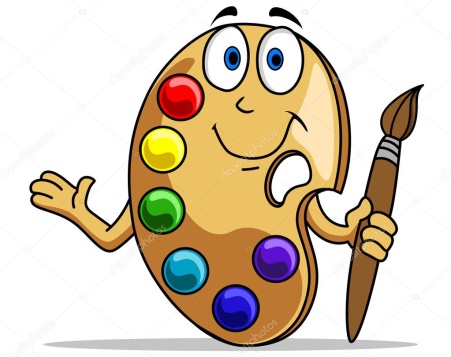 Každou první neděli v měsíci                           od  14:00 – 15:30 hod.                          v centru Rákosníček              S sebou zástěru a dobrou náladu a 20,-Kč.aBABINEC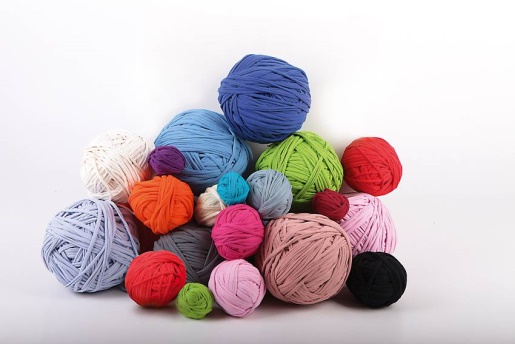 při  kurzu HÁČKOVÁNÍ a PLETENÍpro začátečníky nebo pokročilé, děti i dospělé, kde si můžeme společně něco hezkého uháčkovat.Může dorazit i ten, kdo háčkovat ani plést nechce a jen si chce popovídat se sousedy nebo zvídavé lidičky.Každou první neděli od 15.30. hod.(hned po výtvarném kroužku)Háčkařky a pletařky s sebou háček nebo jehlice (nejlépe č. 3 až 4) a  klubka vlny (dvě barvy budou lepší). Budu ráda za potvrzení účasti tel.:777 068 625 nebo na email sylvahol@email.czTěšíme se na Vás